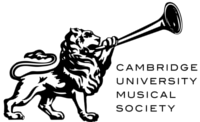 Cambridge University Musical SocietyManagement MeetingFriday 4th May, 1-2pmFaculty of Music Board Room1. PresentEdward Reeve (ER), Laura Alexander (LA), Chloe Davidson (CD), Katharine Ambrose (KA), Chris Lawrence (CL), Adam Phillips (AP), Hermione Kellow (HK), Isaac Barkway (IB), Tom Else (TE), Paul Fray (PF), Naomi Woo (NW), Emily Neve (EN), Rebecca Hopper (RH)2. ApologiesNick Shaw (NS), Ed Liebrecht (EL)3. Committeesa) CUS: there is still no interest for the CUS presidency or committee, despite Isaac notifying people regularly and approaching people individually.  The new distribution of ensembles, with various players being in more than one orchestra, requires a strong committee to foster a good sense of unity for the group.  More work needed after exams.  Action: IB,  KA, ELb) CUO: Hermione Kellow as President and Claire Watters as Vice President.  c) CUWO: sorted at previous meeting; no change.d) CUPE: Agnes Fung to be President.  There have not been any CUPE events this term, but Naomi Woo is proposing a lunchtime concert for next year.e) CUCC: Chloe Allison to be President.f) CUSC: nobody for Student President yet.  ER suggests that there really should be student representation at the Management Committee - Alice has not been able to make a single meeting this year.  ER would like CUSC to ensure that their new Student President is somebody whose timetable allows them to attend meetings.  Action: LWg) New Music Ensemble: Naomi Woo to be (the first) President.4. MembershipIt is now very late for there to be membership contributions still unpaid - the deadline was in Michaelmas Term.  Further emails to be sent, followed by phone calls.  Next year, a separate PayPal account should be made so that the Vice President orCUMS can keep an eye on payments without having to go through KA and NS each time.  Action: LA, KA5. Tour updatesa) CUWO Tour to Montreal and New York is looking very exciting.  They are organising it themselves, not through a tour company.  They should send their itinerary to KA for the website, and make sure to post social media updates on the tour.  Action: TEb) orchestral tour to Tuscany: there have been a few predictable drop-outs, and some instruments remain problematic, but overall everything is under control.  Flight cases for double basses to be sourced.  Itinerary likewise to be sent to KA.  Action: IBEdward recommends that pictures from both tours could be used in a PowerPoint presentation to the Freshers at the Induction Morning; last year, CUMS was the only part of the induction morning not to have a slideshow of some description.  Action: EL, with help from ER as necessary 6. CUWO-CUJOSharing a concert would be beneficial for audience, publicity, rehearsal time.  CUPE could also have a set.7. Social eventHermione Kellow discusses various ideas, including the idea for some sort of CUMS Ball.  Idea sounded interesting to the committee but needed to be fleshed out before further discussion.  Action: HK to put together a more detailed proposal 8. Auditions officerKA reiterates need for an Auditions Officer and proposes advertising it as a way of contributing to CUMS in a very condensed and concentrated way, for people less inclined to volunteer for a year.  Action: KA9. CUMS mission The following was discussed and subsequently approved by email consultation.  It will not be formally "announced" (as this suggests it deviates from what we already do, which it doesn't), but can trickle in as, for example, the first paragraph of the recruitment flyers, the first paragraph on the website, the first sentence of the talk to Freshers.  It is not so much a new direction for CUMS, but a way of safe-guarding our key aims (internally) in the years to come and, when helpful, to check our progress against this model.  "Cambridge University Musical Society is committed to providing the highest quality of musical opportunity to the greatest number of University members, offering a rich musical experience through all its ensembles, and through other concerts and competitions."10. AOBa) new Data Protection Laws at end of May.  Documents and protocol to be approved by Trustees.  Action: CDb) ER very supportive of the "anti-clash document" initiative from last year.  KA reports that one exists already for next year.c) ER will hand over to EL before May Week.  The next meeting will be in May Week, organised and chaired by EL, but with outgoing Presidents invited one last time to support the incoming Presidents.  Action: ELd) ER thanked Alice Greenwood in her absence for her excellent service to CUMS; the Committee wishes her all the best.e) as it is his last meeting, ER thanked LA for her service as Vice-President over the year.  The committee thanked ER for chairing the Committee over the last year.